EDREMİT GENÇLİK VE SPOR İLÇE MÜDÜRLÜĞÜ 2022/2023 YILI KIŞ DÖNEMİ GSB SPOR OKULLARI ÇALIŞMA PLANI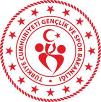 BRANŞANTRENÖR ADI SOYADIÇALIŞMA YERİYAŞ GRUBUÇALIŞMA GÜNÜÇALIŞMA SAATİTAEKWONDONEJLA AĞATEKİNEDREMİT SPOR SALONU4-8SALI -  PERŞEMBE(Alt Yapı)17:00-18:00TAEKWONDONEJLA AĞATEKİNEDREMİT SPOR SALONU8-12SALI -  PERŞEMBE(Alt Yapı)18:00-19:30TAEKWONDONEJLA AĞATEKİNEDREMİT SPOR SALONU12-17SALI -  PERŞEMBE(Alt Yapı)19:30-21:30TAEKWONDONEJLA AĞATEKİNEDREMİT SPOR SALONUÇalışmaya katılamayanlar için Cumartesi13:00-15:00TAEKWONDONEJLA AĞATEKİNEDREMİT SPOR SALONU10-12PAZARTESİ-ÇARŞAMBA CUMA(Müsabık Üst Düzey Grup)17:00-18:00TAEKWONDONEJLA AĞATEKİNEDREMİT SPOR SALONU12-14PAZARTESİ-ÇARŞAMBA CUMA(Müsabık Üst Düzey Grup)18:00-19:30TAEKWONDONEJLA AĞATEKİNEDREMİT SPOR SALONU15 ve üzeriPAZARTESİ-ÇARŞAMBA CUMA(Müsabık Üst Düzey Grup)19:30-21:30TAEKWONDONEJLA AĞATEKİNEDREMİT SPOR SALONUÇalışmaya katılamayanlar için Pazar14:00-16:00BASKETBOLELA ONATEDREMİT SPOR SAONU9-10-11PAZARTESİ17:00-19:30BASKETBOLELA ONATEDREMİT SPOR SAONU9-10-11SALI09:00-11:00BASKETBOLELA ONATEDREMİT SPOR SAONU12-13-14-15SALI15:00-18:00BASKETBOLELA ONATEDREMİT SPOR SAONU12-13-14-15ÇARŞAMBA15:00-18:00BASKETBOLELA ONATEDREMİT SPOR SAONU9-10-11PERŞEMBE09:00-11:00BASKETBOLELA ONATEDREMİT SPOR SAONU9-10-11CUMA17:00-19:30HENTBOLMEHMET TUTALEDREMİT YENİ SPOR SALONU10-1314-1714-17PAZARTESİ-ÇARŞAMBASALI-PERŞEMBECUMA-PAZAR16:00-18:0016:00-18:0019:00-21:00HENTBOLMEHMET TUTALŞEHİT TÜM GENERAL AYDOĞAN AYDIN O.O.10-13ÇARŞAMBA-PERŞEMBE10:00-13:00GÜREŞMEHMET ÇAKIREDREMİT SPOR SALONU12-13-1415-16-17-18PAZARTESİ-SALI-ÇARŞAMBA-PERŞEMBE-CUMAPAZARTESİ-SALI-ÇARŞAMBA-PERŞEMBE-CUMA16:00-17:3017:30-21:00